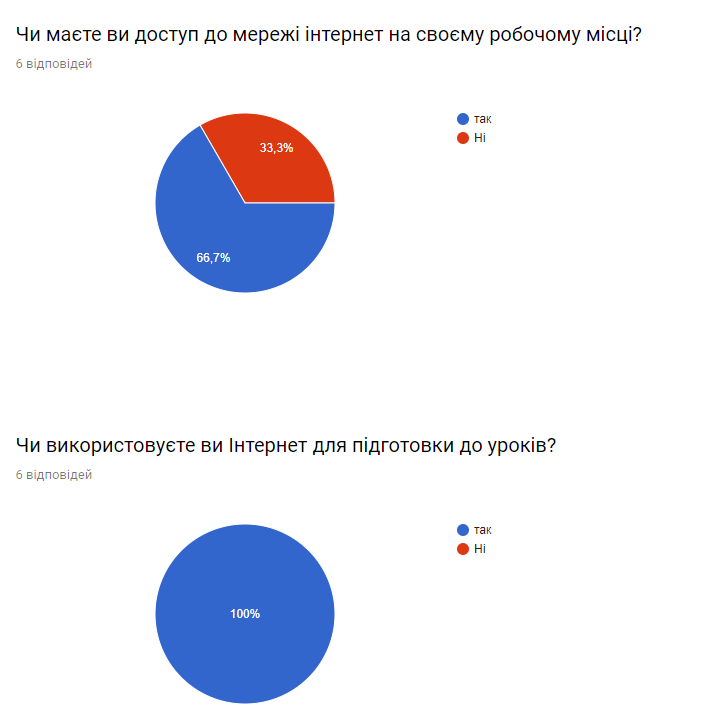 FF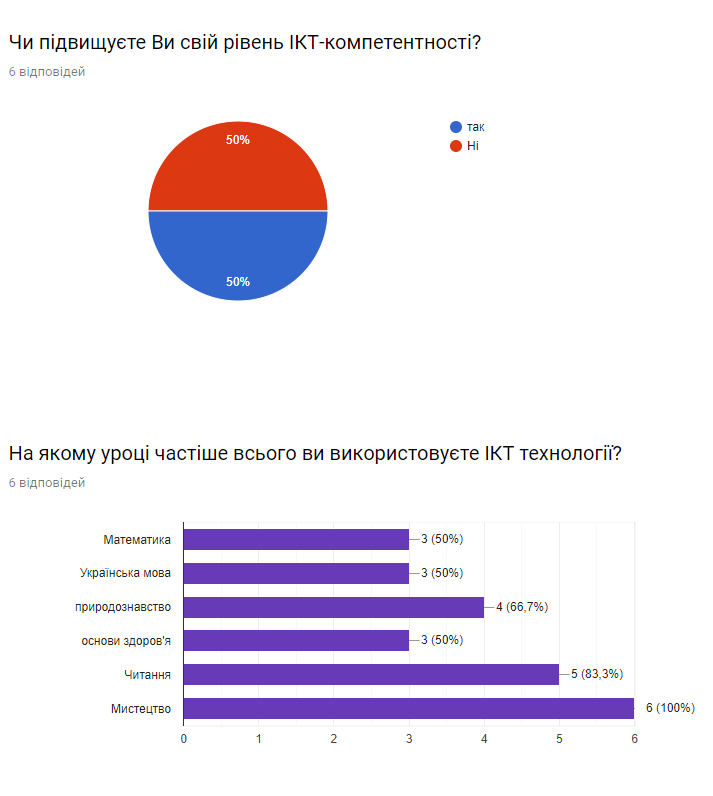 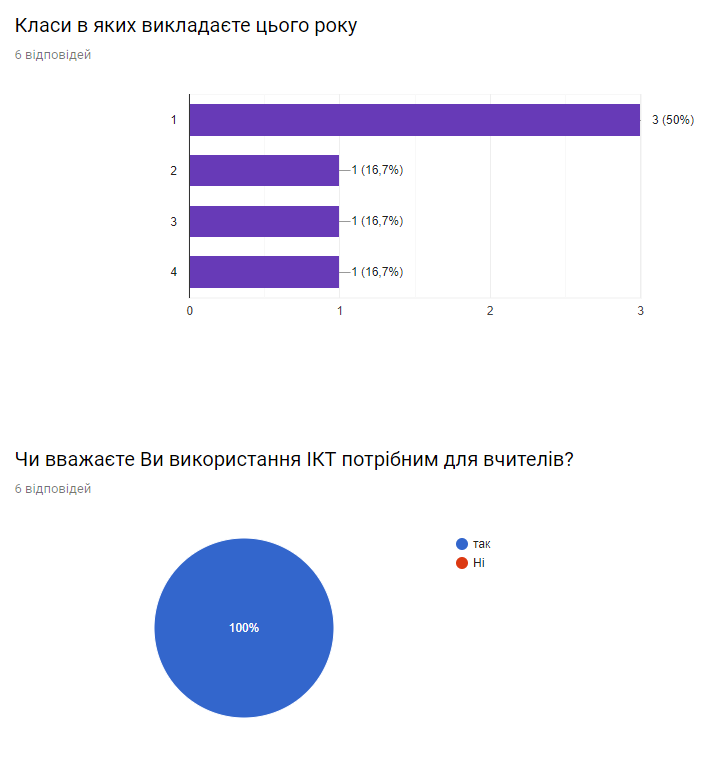 